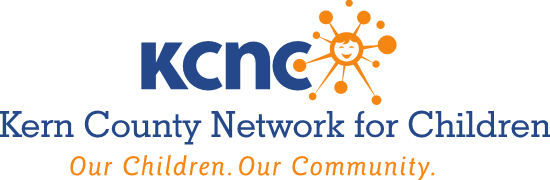 AGENDAWednesday, April 7, 20218:00 – 9:00 A.M.(Access via Videoconference / Teleconference – Link is on Page 2)Roll Call, Member Updates & Public AnnouncementsMinutes of the December 2, 2020 Governing Board Meeting. Recommended Action – Approve.FY 2019- 2020 County Children’s Trust Fund Annual Report. Recommended Action – Discuss and Approve; Receive and File Presentation by Roland Maier, Executive Director of First 5 Kern, on the Resilient Kern ACEs Aware Planning Grant from the Department of Health Care Services in Partnership with the California Surgeon General's Office. Recommended Action – Discuss, Receive and File.KCNC Executive Committee Recommendation to Appoint Dr. James Rodriguez, Dean of CSUB School of Social Sciences and Education, to the Currently Vacant Non-Standing Governing Board Position. Recommend Appointment of. Recommended Action – Discuss, Approve, Receive and FileFY 2021-2022 Agreements with Sub-Contract Providers: Authorize Executive Director to sign agreements, subject to approval as to form by County Counsel, for the provision of child abuse prevention services funded with CAPIT, PSSF, OIP, CalWORKS, Proposition 10 and County Children’s Trust funds for: Service Area 1 - Kern River Valley, Kernville Union School District $202,744Service Area 2 - Indian Wells Valley,Clinica Sierra Vista $285,910Service Area 3 - East Kern, Community Action Partnership of Kern $220,882Service Area 4 - South Kern, Clinica Sierra Vista $170,507Service Area 5 - West Kern, Clinica Sierra Vista $163,009Service Area 6 - North Kern, Richland School District - $357,401Service Area 7 - Metro Bakersfield - Clinica Sierra Vista $1,951,394Time Limited Reunification Services – Henrietta Weill Memorial Child Guidance Clinic $225,005Comprehensive Parent Education Services - Henrietta Weill Memorial Child Guidance Clinic $314,547. Total compensation amount will be $3,891,399.  Recommended Action – Discuss, Approve, Receive and File.Dream Center Update. Recommended Action – Discuss, Receive and FileKCNC Staff Request to Expand Eligibility Criteria for Dream Center Services to Include Unaccompanied Non-Foster Homeless Youth up to Age 25. Recommended Action – Discuss, Approve, Receive and File Foster Youth Services Coordinating Program Update. Recommended Action – Discuss; Receive and File.Child Abuse Prevention Council Update. Recommended Action – Discuss; Receive and File. (Oral Report by KCNC Staff, for Informational Purposes Only)AdjournNext Meeting:  Wednesday, June 2, 2021 @ 8:00 a.m.Join Zoom Meeting 
https://kcsos.zoom.us/j/6016178075 Meeting ID: 601 617 8075 
One tap mobile 
+16699006833,,6016178075# US (San Jose) 
+13462487799,,6016178075# US (Houston) Dial by your location 
        +1 669 900 6833 US (San Jose) 
        +1 346 248 7799 US (Houston) 
        +1 253 215 8782 US (Tacoma) 
        +1 312 626 6799 US (Chicago) 
        +1 929 205 6099 US (New York) 
        +1 301 715 8592 US (Washington DC) 
        888 475 4499 US Toll-free 
        877 853 5257 US Toll-free 
Meeting ID: 601 617 8075 
Find your local number: https://kcsos.zoom.us/u/acvCTgc6V AMERICANS WITH DISABILITIES ACT (Government Code §54953.2)Disabled individuals who need special assistance to attend or participate in a meeting of the Kern County Network for Children may request assistance at the Kern County Network for Children, 1801 19th Street, Bakersfield, California, or by calling (661) 636-4488. Every effort will be made to reasonably accommodate individuals with disabilities by making meeting material available in alternative formats. Requests for assistance should be made five (5) working days in advance of a meeting whenever possible.